Name: 						Teacher:					 	 Report Card Grades: October 2019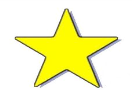 Name: 						Teacher:						 Report Card Grades: October 2019Name: 						Teacher:					 	Report Card Grades: October 2019Name: 						Teacher:						Report Card Grades: October 2019Name: 						Teacher:						 Report Card Grades: October 2019Name: 						Teacher:					 	 Report Card Grades: October 2019Name: 						Teacher:					 	 Report Card Grades: October 2019Name: 						Teacher:					 	Name: 						Teacher:					 	 Report Card Grades: October 2019Name: 						Teacher:					 	 Report Card Grades: October 2019Name: 						Teacher:					 	 Report Card Grades: October 2019Name: 						Teacher:					 	 Report Card Grades: October 2019Beginning/Initial0-39% Emerging/Partial40-59%Supported/Developed60-79%Independent/Proficient80-100%SCOREELAAttendanceAttendanceAttendanceAttendanceELAIEP annual goal progressIEP annual goal progressIEP annual goal progressIEP annual goal progressELAClassworkClassworkClassworkClassworkELAAssessmentsAssessmentsAssessmentsAssessmentsELAHomeworkHomeworkHomeworkHomeworkELAPromptingPromptingPromptingPromptingELAParticipation/BehaviorParticipation/BehaviorParticipation/BehaviorParticipation/BehaviorMathAttendanceAttendanceAttendanceAttendanceMathIEP annual goal progressIEP annual goal progressIEP annual goal progressIEP annual goal progressMathClassworkClassworkClassworkClassworkMathAssessmentsAssessmentsAssessmentsAssessmentsMathHomeworkHomeworkHomeworkHomeworkMathPromptingPromptingPromptingPromptingMathParticipation/BehaviorParticipation/BehaviorParticipation/BehaviorParticipation/BehaviorSocial StudiesAttendanceAttendanceAttendanceAttendanceSocial StudiesIEP annual goal progressIEP annual goal progressIEP annual goal progressIEP annual goal progressSocial StudiesClassworkClassworkClassworkClassworkSocial StudiesAssessmentsAssessmentsAssessmentsAssessmentsSocial StudiesHomeworkHomeworkHomeworkHomeworkSocial StudiesPromptingPromptingPromptingPromptingSocial StudiesParticipation/BehaviorParticipation/BehaviorParticipation/BehaviorParticipation/BehaviorScienceAttendanceAttendanceAttendanceAttendanceScienceIEP annual goal progressIEP annual goal progressIEP annual goal progressIEP annual goal progressScienceClassworkClassworkClassworkClassworkScienceAssessmentsAssessmentsAssessmentsAssessmentsScienceHomeworkHomeworkHomeworkHomeworkSciencePromptingPromptingPromptingPromptingScienceParticipation/BehaviorParticipation/BehaviorParticipation/BehaviorParticipation/BehaviorComments:Comments:Comments:Comments:Comments:Comments:Beginning/Initial0-39% Emerging/Partial40-59%Supported/Developed60-79%Independent/Proficient80-100%SCOREELAAttendanceAttendanceAttendanceAttendanceELAIEP annual goal progressIEP annual goal progressIEP annual goal progressIEP annual goal progressELAClassworkClassworkClassworkClassworkELAAssessmentsAssessmentsAssessmentsAssessmentsELAHomeworkHomeworkHomeworkHomeworkELAPromptingPromptingPromptingPromptingELAParticipation/BehaviorParticipation/BehaviorParticipation/BehaviorParticipation/BehaviorMathAttendanceAttendanceAttendanceAttendanceMathIEP annual goal progressIEP annual goal progressIEP annual goal progressIEP annual goal progressMathClassworkClassworkClassworkClassworkMathAssessmentsAssessmentsAssessmentsAssessmentsMathHomeworkHomeworkHomeworkHomeworkMathPromptingPromptingPromptingPromptingMathParticipation/BehaviorParticipation/BehaviorParticipation/BehaviorParticipation/BehaviorSocial StudiesAttendanceAttendanceAttendanceAttendanceSocial StudiesIEP annual goal progressIEP annual goal progressIEP annual goal progressIEP annual goal progressSocial StudiesClassworkClassworkClassworkClassworkSocial StudiesAssessmentsAssessmentsAssessmentsAssessmentsSocial StudiesHomeworkHomeworkHomeworkHomeworkSocial StudiesPromptingPromptingPromptingPromptingSocial StudiesParticipation/BehaviorParticipation/BehaviorParticipation/BehaviorParticipation/BehaviorScienceAttendanceAttendanceAttendanceAttendanceScienceIEP annual goal progressIEP annual goal progressIEP annual goal progressIEP annual goal progressScienceClassworkClassworkClassworkClassworkScienceAssessmentsAssessmentsAssessmentsAssessmentsScienceHomeworkHomeworkHomeworkHomeworkSciencePromptingPromptingPromptingPromptingScienceParticipation/BehaviorParticipation/BehaviorParticipation/BehaviorParticipation/BehaviorComments:Comments:Comments:Comments:Comments:Comments:Beginning/Initial0-39% Emerging/Partial40-59%Supported/Developed60-79%Independent/Proficient80-100%SCOREELAAttendanceAttendanceAttendanceAttendanceELAIEP annual goal progressIEP annual goal progressIEP annual goal progressIEP annual goal progressELAClassworkClassworkClassworkClassworkELAAssessmentsAssessmentsAssessmentsAssessmentsELAHomeworkHomeworkHomeworkHomeworkELAPromptingPromptingPromptingPromptingELAParticipation/BehaviorParticipation/BehaviorParticipation/BehaviorParticipation/BehaviorMathAttendanceAttendanceAttendanceAttendanceMathIEP annual goal progressIEP annual goal progressIEP annual goal progressIEP annual goal progressMathClassworkClassworkClassworkClassworkMathAssessmentsAssessmentsAssessmentsAssessmentsMathHomeworkHomeworkHomeworkHomeworkMathPromptingPromptingPromptingPromptingMathParticipation/BehaviorParticipation/BehaviorParticipation/BehaviorParticipation/BehaviorSocial StudiesAttendanceAttendanceAttendanceAttendanceSocial StudiesIEP annual goal progressIEP annual goal progressIEP annual goal progressIEP annual goal progressSocial StudiesClassworkClassworkClassworkClassworkSocial StudiesAssessmentsAssessmentsAssessmentsAssessmentsSocial StudiesHomeworkHomeworkHomeworkHomeworkSocial StudiesPromptingPromptingPromptingPromptingSocial StudiesParticipation/BehaviorParticipation/BehaviorParticipation/BehaviorParticipation/BehaviorScienceAttendanceAttendanceAttendanceAttendanceScienceIEP annual goal progressIEP annual goal progressIEP annual goal progressIEP annual goal progressScienceClassworkClassworkClassworkClassworkScienceAssessmentsAssessmentsAssessmentsAssessmentsScienceHomeworkHomeworkHomeworkHomeworkSciencePromptingPromptingPromptingPromptingScienceParticipation/BehaviorParticipation/BehaviorParticipation/BehaviorParticipation/BehaviorComments:Comments:Comments:Comments:Comments:Comments:Beginning/Initial0-39% Emerging/Partial40-59%Supported/Developed60-79%Independent/Proficient80-100%SCOREELAAttendanceAttendanceAttendanceAttendanceELAIEP annual goal progressIEP annual goal progressIEP annual goal progressIEP annual goal progressELAClassworkClassworkClassworkClassworkELAAssessmentsAssessmentsAssessmentsAssessmentsELAHomeworkHomeworkHomeworkHomeworkELAPromptingPromptingPromptingPromptingELAParticipation/BehaviorParticipation/BehaviorParticipation/BehaviorParticipation/BehaviorMathAttendanceAttendanceAttendanceAttendanceMathIEP annual goal progressIEP annual goal progressIEP annual goal progressIEP annual goal progressMathClassworkClassworkClassworkClassworkMathAssessmentsAssessmentsAssessmentsAssessmentsMathHomeworkHomeworkHomeworkHomeworkMathPromptingPromptingPromptingPromptingMathParticipation/BehaviorParticipation/BehaviorParticipation/BehaviorParticipation/BehaviorSocial StudiesAttendanceAttendanceAttendanceAttendanceSocial StudiesIEP annual goal progressIEP annual goal progressIEP annual goal progressIEP annual goal progressSocial StudiesClassworkClassworkClassworkClassworkSocial StudiesAssessmentsAssessmentsAssessmentsAssessmentsSocial StudiesHomeworkHomeworkHomeworkHomeworkSocial StudiesPromptingPromptingPromptingPromptingSocial StudiesParticipation/BehaviorParticipation/BehaviorParticipation/BehaviorParticipation/BehaviorScienceAttendanceAttendanceAttendanceAttendanceScienceIEP annual goal progressIEP annual goal progressIEP annual goal progressIEP annual goal progressScienceClassworkClassworkClassworkClassworkScienceAssessmentsAssessmentsAssessmentsAssessmentsScienceHomeworkHomeworkHomeworkHomeworkSciencePromptingPromptingPromptingPromptingScienceParticipation/BehaviorParticipation/BehaviorParticipation/BehaviorParticipation/BehaviorCommentsCommentsCommentsCommentsCommentsCommentsBeginning/Initial0-39% Emerging/Partial40-59%Supported/Developed60-79%Independent/Proficient80-100%SCOREELAAttendanceAttendanceAttendanceAttendanceELAIEP annual goal progressIEP annual goal progressIEP annual goal progressIEP annual goal progressELAClassworkClassworkClassworkClassworkELAAssessmentsAssessmentsAssessmentsAssessmentsELAHomeworkHomeworkHomeworkHomeworkELAPromptingPromptingPromptingPromptingELAParticipation/BehaviorParticipation/BehaviorParticipation/BehaviorParticipation/BehaviorMathAttendanceAttendanceAttendanceAttendanceMathIEP annual goal progressIEP annual goal progressIEP annual goal progressIEP annual goal progressMathClassworkClassworkClassworkClassworkMathAssessmentsAssessmentsAssessmentsAssessmentsMathHomeworkHomeworkHomeworkHomeworkMathPromptingPromptingPromptingPromptingMathParticipation/BehaviorParticipation/BehaviorParticipation/BehaviorParticipation/BehaviorSocial StudiesAttendanceAttendanceAttendanceAttendanceSocial StudiesIEP annual goal progressIEP annual goal progressIEP annual goal progressIEP annual goal progressSocial StudiesClassworkClassworkClassworkClassworkSocial StudiesAssessmentsAssessmentsAssessmentsAssessmentsSocial StudiesHomeworkHomeworkHomeworkHomeworkSocial StudiesPromptingPromptingPromptingPromptingSocial StudiesParticipation/BehaviorParticipation/BehaviorParticipation/BehaviorParticipation/BehaviorScienceAttendanceAttendanceAttendanceAttendanceScienceIEP annual goal progressIEP annual goal progressIEP annual goal progressIEP annual goal progressScienceClassworkClassworkClassworkClassworkScienceAssessmentsAssessmentsAssessmentsAssessmentsScienceHomeworkHomeworkHomeworkHomeworkSciencePromptingPromptingPromptingPromptingScienceParticipation/BehaviorParticipation/BehaviorParticipation/BehaviorParticipation/BehaviorCommentsCommentsCommentsCommentsCommentsCommentsBeginning/Initial0-39% Emerging/Partial40-59%Supported/Developed60-79%Independent/Proficient80-100%SCOREELAAttendanceAttendanceAttendanceAttendanceELAIEP annual goal progressIEP annual goal progressIEP annual goal progressIEP annual goal progressELAClassworkClassworkClassworkClassworkELAAssessmentsAssessmentsAssessmentsAssessmentsELAHomeworkHomeworkHomeworkHomeworkELAPromptingPromptingPromptingPromptingELAParticipation/BehaviorParticipation/BehaviorParticipation/BehaviorParticipation/BehaviorMathAttendanceAttendanceAttendanceAttendanceMathIEP annual goal progressIEP annual goal progressIEP annual goal progressIEP annual goal progressMathClassworkClassworkClassworkClassworkMathAssessmentsAssessmentsAssessmentsAssessmentsMathHomeworkHomeworkHomeworkHomeworkMathPromptingPromptingPromptingPromptingMathParticipation/BehaviorParticipation/BehaviorParticipation/BehaviorParticipation/BehaviorSocial StudiesAttendanceAttendanceAttendanceAttendanceSocial StudiesIEP annual goal progressIEP annual goal progressIEP annual goal progressIEP annual goal progressSocial StudiesClassworkClassworkClassworkClassworkSocial StudiesAssessmentsAssessmentsAssessmentsAssessmentsSocial StudiesHomeworkHomeworkHomeworkHomeworkSocial StudiesPromptingPromptingPromptingPromptingSocial StudiesParticipation/BehaviorParticipation/BehaviorParticipation/BehaviorParticipation/BehaviorScienceAttendanceAttendanceAttendanceAttendanceScienceIEP annual goal progressIEP annual goal progressIEP annual goal progressIEP annual goal progressScienceClassworkClassworkClassworkClassworkScienceAssessmentsAssessmentsAssessmentsAssessmentsScienceHomeworkHomeworkHomeworkHomeworkSciencePromptingPromptingPromptingPromptingScienceParticipation/BehaviorParticipation/BehaviorParticipation/BehaviorParticipation/BehaviorComments:Comments:Comments:Comments:Comments:Comments:Beginning/Initial0-39% Emerging/Partial40-59%Supported/Developed60-79%Independent/Proficient80-100%SCOREELAAttendanceAttendanceAttendanceAttendanceELAIEP annual goal progressIEP annual goal progressIEP annual goal progressIEP annual goal progressELAClassworkClassworkClassworkClassworkELAAssessmentsAssessmentsAssessmentsAssessmentsELAHomeworkHomeworkHomeworkHomeworkELAPromptingPromptingPromptingPromptingELAParticipation/BehaviorParticipation/BehaviorParticipation/BehaviorParticipation/BehaviorMathAttendanceAttendanceAttendanceAttendanceMathIEP annual goal progressIEP annual goal progressIEP annual goal progressIEP annual goal progressMathClassworkClassworkClassworkClassworkMathAssessmentsAssessmentsAssessmentsAssessmentsMathHomeworkHomeworkHomeworkHomeworkMathPromptingPromptingPromptingPromptingMathParticipation/BehaviorParticipation/BehaviorParticipation/BehaviorParticipation/BehaviorSocial StudiesAttendanceAttendanceAttendanceAttendanceSocial StudiesIEP annual goal progressIEP annual goal progressIEP annual goal progressIEP annual goal progressSocial StudiesClassworkClassworkClassworkClassworkSocial StudiesAssessmentsAssessmentsAssessmentsAssessmentsSocial StudiesHomeworkHomeworkHomeworkHomeworkSocial StudiesPromptingPromptingPromptingPromptingSocial StudiesParticipation/BehaviorParticipation/BehaviorParticipation/BehaviorParticipation/BehaviorScienceAttendanceAttendanceAttendanceAttendanceScienceIEP annual goal progressIEP annual goal progressIEP annual goal progressIEP annual goal progressScienceClassworkClassworkClassworkClassworkScienceAssessmentsAssessmentsAssessmentsAssessmentsScienceHomeworkHomeworkHomeworkHomeworkSciencePromptingPromptingPromptingPromptingScienceParticipation/BehaviorParticipation/BehaviorParticipation/BehaviorParticipation/BehaviorComments:Comments:Comments:Comments:Comments:Comments:Beginning/Initial0-39% Emerging/Partial40-59%Supported/Developed60-79%Independent/Proficient80-100%SCOREELAAttendanceAttendanceAttendanceAttendanceELAIEP annual goal progressIEP annual goal progressIEP annual goal progressIEP annual goal progressELAClassworkClassworkClassworkClassworkELAAssessmentsAssessmentsAssessmentsAssessmentsELAHomeworkHomeworkHomeworkHomeworkELAPromptingPromptingPromptingPromptingELAParticipation/BehaviorParticipation/BehaviorParticipation/BehaviorParticipation/BehaviorMathAttendanceAttendanceAttendanceAttendanceMathIEP annual goal progressIEP annual goal progressIEP annual goal progressIEP annual goal progressMathClassworkClassworkClassworkClassworkMathAssessmentsAssessmentsAssessmentsAssessmentsMathHomeworkHomeworkHomeworkHomeworkMathPromptingPromptingPromptingPromptingMathParticipation/BehaviorParticipation/BehaviorParticipation/BehaviorParticipation/BehaviorSocial StudiesAttendanceAttendanceAttendanceAttendanceSocial StudiesIEP annual goal progressIEP annual goal progressIEP annual goal progressIEP annual goal progressSocial StudiesClassworkClassworkClassworkClassworkSocial StudiesAssessmentsAssessmentsAssessmentsAssessmentsSocial StudiesHomeworkHomeworkHomeworkHomeworkSocial StudiesPromptingPromptingPromptingPromptingSocial StudiesParticipation/BehaviorParticipation/BehaviorParticipation/BehaviorParticipation/BehaviorScienceAttendanceAttendanceAttendanceAttendanceScienceIEP annual goal progressIEP annual goal progressIEP annual goal progressIEP annual goal progressScienceClassworkClassworkClassworkClassworkScienceAssessmentsAssessmentsAssessmentsAssessmentsScienceHomeworkHomeworkHomeworkHomeworkSciencePromptingPromptingPromptingPromptingScienceParticipation/BehaviorParticipation/BehaviorParticipation/BehaviorParticipation/BehaviorComments:Comments:Comments:Comments:Comments:Comments:Beginning/Initial0-39% Emerging/Partial40-59%Supported/Developed60-79%Independent/Proficient80-100%SCOREELAAttendanceAttendanceAttendanceAttendanceELAIEP annual goal progressIEP annual goal progressIEP annual goal progressIEP annual goal progressELAClassworkClassworkClassworkClassworkELAAssessmentsAssessmentsAssessmentsAssessmentsELAHomeworkHomeworkHomeworkHomeworkELAPromptingPromptingPromptingPromptingELAParticipation/BehaviorParticipation/BehaviorParticipation/BehaviorParticipation/BehaviorMathAttendanceAttendanceAttendanceAttendanceMathIEP annual goal progressIEP annual goal progressIEP annual goal progressIEP annual goal progressMathClassworkClassworkClassworkClassworkMathAssessmentsAssessmentsAssessmentsAssessmentsMathHomeworkHomeworkHomeworkHomeworkMathPromptingPromptingPromptingPromptingMathParticipation/BehaviorParticipation/BehaviorParticipation/BehaviorParticipation/BehaviorSocial StudiesAttendanceAttendanceAttendanceAttendanceSocial StudiesIEP annual goal progressIEP annual goal progressIEP annual goal progressIEP annual goal progressSocial StudiesClassworkClassworkClassworkClassworkSocial StudiesAssessmentsAssessmentsAssessmentsAssessmentsSocial StudiesHomeworkHomeworkHomeworkHomeworkSocial StudiesPromptingPromptingPromptingPromptingSocial StudiesParticipation/BehaviorParticipation/BehaviorParticipation/BehaviorParticipation/BehaviorScienceAttendanceAttendanceAttendanceAttendanceScienceIEP annual goal progressIEP annual goal progressIEP annual goal progressIEP annual goal progressScienceClassworkClassworkClassworkClassworkScienceAssessmentsAssessmentsAssessmentsAssessmentsScienceHomeworkHomeworkHomeworkHomeworkSciencePromptingPromptingPromptingPromptingScienceParticipation/BehaviorParticipation/BehaviorParticipation/BehaviorParticipation/BehaviorComments:Comments:Comments:Comments:Comments:Comments:Beginning/Initial0-39% Emerging/Partial40-59%Supported/Developed60-79%Independent/Proficient80-100%SCOREELAAttendanceAttendanceAttendanceAttendanceELAIEP annual goal progressIEP annual goal progressIEP annual goal progressIEP annual goal progressELAClassworkClassworkClassworkClassworkELAAssessmentsAssessmentsAssessmentsAssessmentsELAHomeworkHomeworkHomeworkHomeworkELAPromptingPromptingPromptingPromptingELAParticipation/BehaviorParticipation/BehaviorParticipation/BehaviorParticipation/BehaviorMathAttendanceAttendanceAttendanceAttendanceMathIEP annual goal progressIEP annual goal progressIEP annual goal progressIEP annual goal progressMathClassworkClassworkClassworkClassworkMathAssessmentsAssessmentsAssessmentsAssessmentsMathHomeworkHomeworkHomeworkHomeworkMathPromptingPromptingPromptingPromptingMathParticipation/BehaviorParticipation/BehaviorParticipation/BehaviorParticipation/BehaviorSocial StudiesAttendanceAttendanceAttendanceAttendanceSocial StudiesIEP annual goal progressIEP annual goal progressIEP annual goal progressIEP annual goal progressSocial StudiesClassworkClassworkClassworkClassworkSocial StudiesAssessmentsAssessmentsAssessmentsAssessmentsSocial StudiesHomeworkHomeworkHomeworkHomeworkSocial StudiesPromptingPromptingPromptingPromptingSocial StudiesParticipation/BehaviorParticipation/BehaviorParticipation/BehaviorParticipation/BehaviorScienceAttendanceAttendanceAttendanceAttendanceScienceIEP annual goal progressIEP annual goal progressIEP annual goal progressIEP annual goal progressScienceClassworkClassworkClassworkClassworkScienceAssessmentsAssessmentsAssessmentsAssessmentsScienceHomeworkHomeworkHomeworkHomeworkSciencePromptingPromptingPromptingPromptingScienceParticipation/BehaviorParticipation/BehaviorParticipation/BehaviorParticipation/BehaviorComments:Comments:Comments:Comments:Comments:Comments:Beginning/Initial0-39% Emerging/Partial40-59%Supported/Developed60-79%Independent/Proficient80-100%SCOREELAAttendanceAttendanceAttendanceAttendanceELAIEP annual goal progressIEP annual goal progressIEP annual goal progressIEP annual goal progressELAClassworkClassworkClassworkClassworkELAAssessmentsAssessmentsAssessmentsAssessmentsELAHomeworkHomeworkHomeworkHomeworkELAPromptingPromptingPromptingPromptingELAParticipation/BehaviorParticipation/BehaviorParticipation/BehaviorParticipation/BehaviorMathAttendanceAttendanceAttendanceAttendanceMathIEP annual goal progressIEP annual goal progressIEP annual goal progressIEP annual goal progressMathClassworkClassworkClassworkClassworkMathAssessmentsAssessmentsAssessmentsAssessmentsMathHomeworkHomeworkHomeworkHomeworkMathPromptingPromptingPromptingPromptingMathParticipation/BehaviorParticipation/BehaviorParticipation/BehaviorParticipation/BehaviorSocial StudiesAttendanceAttendanceAttendanceAttendanceSocial StudiesIEP annual goal progressIEP annual goal progressIEP annual goal progressIEP annual goal progressSocial StudiesClassworkClassworkClassworkClassworkSocial StudiesAssessmentsAssessmentsAssessmentsAssessmentsSocial StudiesHomeworkHomeworkHomeworkHomeworkSocial StudiesPromptingPromptingPromptingPromptingSocial StudiesParticipation/BehaviorParticipation/BehaviorParticipation/BehaviorParticipation/BehaviorScienceAttendanceAttendanceAttendanceAttendanceScienceIEP annual goal progressIEP annual goal progressIEP annual goal progressIEP annual goal progressScienceClassworkClassworkClassworkClassworkScienceAssessmentsAssessmentsAssessmentsAssessmentsScienceHomeworkHomeworkHomeworkHomeworkSciencePromptingPromptingPromptingPromptingScienceParticipation/BehaviorParticipation/BehaviorParticipation/BehaviorParticipation/BehaviorComments:Comments:Comments:Comments:Comments:Comments:Beginning/Initial0-39% Emerging/Partial40-59%Supported/Developed60-79%Independent/Proficient80-100%SCOREELAAttendanceAttendanceAttendanceAttendanceELAIEP annual goal progressIEP annual goal progressIEP annual goal progressIEP annual goal progressELAClassworkClassworkClassworkClassworkELAAssessmentsAssessmentsAssessmentsAssessmentsELAHomeworkHomeworkHomeworkHomeworkELAPromptingPromptingPromptingPromptingELAParticipation/BehaviorParticipation/BehaviorParticipation/BehaviorParticipation/BehaviorMathAttendanceAttendanceAttendanceAttendanceMathIEP annual goal progressIEP annual goal progressIEP annual goal progressIEP annual goal progressMathClassworkClassworkClassworkClassworkMathAssessmentsAssessmentsAssessmentsAssessmentsMathHomeworkHomeworkHomeworkHomeworkMathPromptingPromptingPromptingPromptingMathParticipation/BehaviorParticipation/BehaviorParticipation/BehaviorParticipation/BehaviorSocial StudiesAttendanceAttendanceAttendanceAttendanceSocial StudiesIEP annual goal progressIEP annual goal progressIEP annual goal progressIEP annual goal progressSocial StudiesClassworkClassworkClassworkClassworkSocial StudiesAssessmentsAssessmentsAssessmentsAssessmentsSocial StudiesHomeworkHomeworkHomeworkHomeworkSocial StudiesPromptingPromptingPromptingPromptingSocial StudiesParticipation/BehaviorParticipation/BehaviorParticipation/BehaviorParticipation/BehaviorScienceAttendanceAttendanceAttendanceAttendanceScienceIEP annual goal progressIEP annual goal progressIEP annual goal progressIEP annual goal progressScienceClassworkClassworkClassworkClassworkScienceAssessmentsAssessmentsAssessmentsAssessmentsScienceHomeworkHomeworkHomeworkHomeworkSciencePromptingPromptingPromptingPromptingScienceParticipation/BehaviorParticipation/BehaviorParticipation/BehaviorParticipation/BehaviorComments:Comments:Comments:Comments:Comments:Comments: